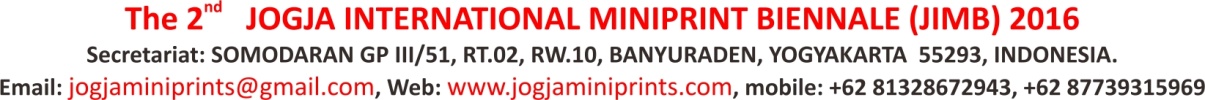  (Mohon diisi dengan huruf cetak/Please use block letters)DATA KARYA/LIST OF WORKS SUBMITTED:Dengan ini menyetujui persyaratan yang berlaku dalam JIMB 2016 / I accept the Terms and Conditions of JIMB 2016Label untuk ditempel disebalik karya/Label to be attached on the back of works submittedFORMULIR PESERTA/ ENTRY FORM  (Untuk disertakan dalam pengiriman karya / This form should be included with works submitted for consideration his. DEADLINE receive of works March 15th 2016NO. PENDAFTARAN/APPLICATION NUMBER   NAMA LENGKAP/FULL NAME:TANGGAL LAHIR/DATE OF BIRTH:TANGGAL LAHIR/DATE OF BIRTH:KEWARGANEGARAAN/NATIONALITY:MALE / FEMALE:MALE / FEMALE:PENDIDIKAN/EDUCATION:ALAMAT SURAT/MAILING ADDRESS: JALAN/STREET: KOTA/CITY:                             NEGARA/COUNTRY:KODE POS/POST CODE:ALAMAT SURAT/MAILING ADDRESS: JALAN/STREET: KOTA/CITY:                             NEGARA/COUNTRY:KODE POS/POST CODE:TELEPHONE / MOBILE PHONE:E-MAIL:E-MAIL:WEBSITE/BLOG:BANK/BANK ACCOUNT  NO:BANK/BANK ACCOUNT  NO:3 PAMERAN PENTING TERAKHIR /PLEASE LIST 3 RECENT EXHIBITIONS:AWARDS/GRANTS/RESIDENCIES:AWARDS/GRANTS/RESIDENCIES: WORK 1.  .JUDUL/TITLE :   TEKNIK/TECHNIQUE :   IMAGE SIZE:   PAPER SIZE:    NO. EDISI/EDITION NUMBER :                   /   TAHUN/YEAR :				   HARGA/PRICE :	                                                                        IDR/USD	   Total edisi yang dikirim / Total edition submitted (max 2): 		WORK 2.    .JUDUL/TITLE :   TEKNIK/TECHNIQUE :   IMAGE SIZE:   PAPER SIZE:    NO. EDISI/EDITION NUMBER :                   /   TAHUN/YEAR :				   HARGA/PRICE :	                                                                        IDR/USD	   Total edisi yang dikirim / Total edition submitted (max 2):	                              WORK 3.  .JUDUL/TITLE :   TEKNIK/TECHNIQUE :   IMAGE SIZE:   PAPER SIZE:    NO. EDISI/EDITION NUMBER :                   /   TAHUN/YEAR :				   HARGA/PRICE :	                                                                        IDR/USD	   Total edisi yang dikirim / Total edition submitted (max 2):	                             Tanggal/Date:………………………………….2016Tanda tangan peserta/Signature :Nama Terang/Name of participant: TO:Secretariat  2nd Jogja International Miniprint Biennale (JIMB) 2016 SOMODARAN GP III/51, RT.02, RW.10, BANYURADEN,                                                                                            YOGYAKARTA  55293,  INDONESIA.                                                                                                                                                                                                                                                                                                Tel: +62  81328672943 WORK 1.   Artist:   JUDUL/TITLE :   TEKNIK/TECHNIQUE :   NO. EDISI/EDITION NUMBER :                   /   TAHUN/YEAR :				WORK 1.   Artist:   JUDUL/TITLE :   TEKNIK/TECHNIQUE :   NO. EDISI/EDITION NUMBER :                   /   TAHUN/YEAR :	WORK 2.   Artist:   JUDUL/TITLE :   TEKNIK/TECHNIQUE :   NO. EDISI/EDITION NUMBER :                   /   TAHUN/YEAR :				WORK 2.   Artist:   JUDUL/TITLE :   TEKNIK/TECHNIQUE :   NO. EDISI/EDITION NUMBER :                   /   TAHUN/YEAR :				WORK 3.   Artist:   JUDUL/TITLE :   TEKNIK/TECHNIQUE :   NO. EDISI/EDITION NUMBER :                   /   TAHUN/YEAR :				WORK 3.   Artist:   JUDUL/TITLE :   TEKNIK/TECHNIQUE :   NO. EDISI/EDITION NUMBER :                   /   TAHUN/YEAR :	